Уникальное предложение!!! 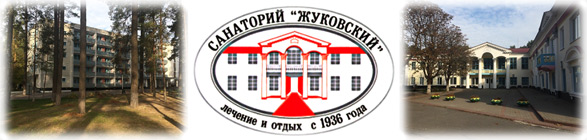 С 15 января по 01  марта текущего года воспользуйтесь самым выгодным предложением в году – санаторно – курортным лечением в санатории «Жуковский» Брянской области сроком не менее 8 – ми дней для членов Профсоюза и членов их семей в размере 1100 рублей за день!На путевку меньшей продолжительности или отдых без лечения скидка для членов Профсоюза составляет 20 % и не суммируется с данной акцией. На номера с улучшенными условиями проживания и люксы скидка не распространяется. С 15 января по 01  марта текущего года воспользуйтесь самым выгодным предложением в году – санаторно – курортным лечением в санатории «Жуковский» Брянской области сроком не менее 8 – ми дней для членов Профсоюза и членов их семей в размере 1100 рублей за день!На путевку меньшей продолжительности или отдых без лечения скидка для членов Профсоюза составляет 20 % и не суммируется с данной акцией. На номера с улучшенными условиями проживания и люксы скидка не распространяется. 